Quilchena Elementary PAC Meeting Minutes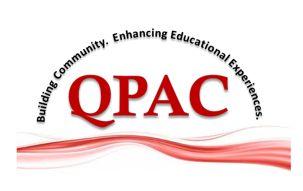 Tuesday, Nov. 19, 2019In attendance: Ivan Tse (Chair), Susan Tse (Secretary), Lily Luong (Treasurer), Kirsten Wallace (Principal), Brent Follett, Laura Harvey, Alia Khan, Lana Quay, Katharina ScharnweberRegrets: Jen Barha (Vice-Chair)Call to Order – Welcome and IntroductionsMeeting called to order at 6:38 p.m.Adoption of the Minutes & AgendaMOTION: Alia moved that the minutes be adopted as written. Seconded by Lana. Approved.MOTION: Lily moved that the agenda be adopted as written. Seconded by Laura. Approved.Old BusinessFamily Photo Night DebriefWould like more options for digital photos e.g. buy 1 photo, 5 photos or all photos (currently, only option is to buy all)New photographer, Jack, reduced pricing overall to match with KylieMixed reviews – black background instead of white, Jack allowed for our choice of pose, Kylie’s poses a little less formal$1704 profit – fantastic!Winter Craft Fair – KatharinaDecided to change one craft from gnomes to braidingWill decorate sugar cone Christmas trees instead of gingerbread housesVendors – 9 confirmed so farMOTION: Susan moved to waive fee for Jada (Miss Jessy’s daughter) since she is donating all her proceeds to Children’s Hospital. Seconded by Lily. Approved.Susan has contacted the Student Council sponsor at Hugh Boyd – so far, 2 student volunteers confirmedNew BusinessJanuary Bottle Drive – ACTION: Susan will send info to Kirsten and Sue to include in newsletterUpdate flyer with locations of express kiosksMovie Night for Term 2 – planned for Fri. Feb. 21st. Need to choose a movie.Swing for the playground – MOTION: Brent moved to spend $1000 from Gaming Account for the chair accessible swing. Seconded by Laura. Approved.Treasurer’s Report – Lily LuongSee attachment.District Fundraising Account: $28, 357. 90General donation form has been updated.ACTION: Lily will set up appointment with bank to ask about putting our money in GICs so it can make money, and the possibility of online banking to allow for eTransfers.Principal’s Report – Kirsten WallaceEnrollment: 184 studentsGr. 7 volleyball tournament at Richmond High was a success. Thank you to Ms. Yager, Ms. Davis and Ms. Pereira for coaching!Green Team – Lights out Lunch and Recycling White Board MarkersBreakfast Club – going strong with 60 students each week. Parents and staff and one volunteer – grant from Feed U Cate and Richmond Food BankPumpkin carving a success – next year would like to involve more parents to helpParking – call from RDPA – discussed allowing for 20 min of stopping on Moresby Drive on school days after schoolParent Survey from Ministry – closed Nov. 15th – was challenging. Feedback for ePortfolios is important – please pass on feedback to make new reportingFSA (Foundation Skill Assessments) – Gr. 4 & 7 – sent in for markingDigital Citizenship posters in Div. Q – take a lookCoding in Div. 4Emergent writing in Div. 6Learning to reflect on learning – Now, Not YetOwls and raptors visited classfroom – Div. 3, 4 & 6Oval Winter Sports Day – Jan. 31st - $15 per student. Pick-up and drop-off at the Oval. Div. 4, 5, 6, 7, 8 will stay in their classes. Div. Q and Div. 3 will get mixed into groups. Different stations e.g. Gaga ball, skating, cooperative games, ROX, badminton for intermediate. Groups of 20. Free admission for parents, but have to pay for parking – can try to park off site.Music and band concert Dec. 19th at 11 and then to Aberdeen Mall for band concertHip hop – Dec. 9-13 – big show Dec. 13th – 1 or 1:30Need a movie to show if you have a good family movie for K – 7In new year, DARE program for all Gr. 5’s Wednesday until spring breakNew light table and sand/water in Div. 7Tables re-painted with whiteboard paint in Div. Q. Goal to order 10 – 6 person tables for Div. Q by Sept. 2022 at a cost of $5000Recommends book, “Limitless Mind” by Jo Boaler – anyone can learn anything!Committee Reports & CorrespondencePlayground – Brent & Pawan FollettNo reportFundraising – Lana QuayPurdy’s chocolate and gift card sales are going wellFood Days – Jane Cyr & Wendy NgPizza by the Slice Day next Wed. Nov. 27thFood for Kids – Katharina ScharnweberCupboard is stocked.Fruit & Veggie Program – Lana Quay2 more deliveries – apples and mandarinsRDPA – Brad Bolger & Alia KhanDidn’t attend meeting – boundary change was main agenda itemAnnouncements/RemindersPAC Meeting dates for 2020, 6:30 – 8:00 p.m: changed to THURSDAYS beginning in 2020 – Jan. 16, Feb. 20, Apr. 23, May 21, Jun 18 (Note: No PAC meetings in Dec or March)Come to the Winter Craft Fair – Fri. Dec. 13th 4-6:30 pmBookmark our PAC website: http://quilchena.sd38.bc.ca/parents/parent-advisory-council and check it often! The PAC is on Facebook! Search for “Quilchena Parent Advisory Council” and “like” our page to get updates on your newsfeed.